elaborada por Johann PortschelerPeríodo 04 OláVamos dar continuidade à segunda parte da atividade Organização do corpo humano. Se você não fez a primeira parte, aplicada no dia 02 de outubro, sexta-feira. Por favor, faça a parte 1 primeiro.PropostaAbaixo, disponibilizamos alguns sites que devem ser utilizados como apoio para responder às questões que se seguem.Toda Matéria: https://www.todamateria.com.br/corpo-humano/Só Biologia: https://www.sobiologia.com.br/conteudos/Corpo/corpohumano.phpMundo Educação: https://mundoeducacao.uol.com.br/biologia/corpo-humano.htmNão é necessário ficar apenas nas páginas dos sites indicadas. Cada site pode e deve ser percorrido na medida da necessidade de sua pesquisa.2. O que é um órgão humano?Resposta:(escreva sua resposta aqui)3. O que é tecido humano?Resposta:(escreva sua resposta aqui)4. O que é sistema humano?Resposta:(escreva sua resposta aqui)ORGANIZAÇÃO DO CORPO HUMANO 2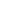 